В соответствии с  Федеральным  законом от 26 декабря 2008г. № 294-ФЗ  «О защите прав юридических лиц и индивидуальных предпринимателей при осуществлении государственного контроля (надзора) и муниципального контроля» администрация Цивильского района Чувашской Республики ПОСТАНОВЛЯЕТ:Утвердить:1.1.Перечень актов, содержащих обязательные требования, соблюдение которых оценивается при проведении мероприятий при осуществлении муниципального контроля в области торговой деятельности на территории Цивильского района Чувашской Республики (приложение № 1).1.2.Порядок ведения Перечня актов, содержащих обязательные требования, соблюдение которых оценивается при проведении мероприятий при осуществлении муниципального контроля в области торговой деятельности на территории Цивильского района Чувашской Республики  (приложение № 2).2. Контроль  за  исполнением настоящего постановления возложить на отдел экономики администрации  Цивильского района Чувашской Республики.3. Настоящее постановление вступает в силу после его официального опубликования (обнародования). Глава администрацииЦивильского района							          	         А.В. ПавловПриложение № 1 к постановлению администрации Цивильского района Чувашской Республики  от 25.08. 2017 г. № 552администрация Цивильского района Чувашской Республики наименование органа государственного контроля (надзора)Перечень актов,содержащих обязательные требования, соблюдение которых оценивается при проведении мероприятий по контролю при осуществлениимуниципального контроля в области торговой деятельностинаименование вида государственного контроля (надзора)Раздел I. Федеральные законыРаздел II. Указы Президента Российской Федерации, постановления и распоряжения Правительства Российской ФедерацииРаздел III. Законы и иные нормативные правовые акты субъектов Российской Федерации <**>Раздел IV. Нормативные правовые акты и иные документы,  обязательность соблюдения которых установлена НПА администрации  Цивильского района Чувашской Республики --------------------------------<*> Структурные единицы акта указываются в случае содержания в одном акте обязательных требований, соблюдение которых оценивается при осуществлении нескольких видов государственного контроля (надзора). В иных случаях указание на структурные единицы акта может в Перечень актов не включаться.Приложение № 2 к постановлению администрации Цивильского района Чувашской Республики от 28.08.2017 г.  № 552Порядок ведения Перечня актов, содержащих обязательные требования, соблюдение которых оценивается при проведении мероприятий при осуществлении муниципального контроля в области торговой деятельности на территории Цивильского района Чувашской Республики 1. Настоящий Порядок устанавливает правила ведения перечня актов, содержащих обязательные требования, соблюдение которых оценивается при проведении мероприятий при осуществлении муниципального контроля в области торговой деятельности на территории Цивильского района Чувашской Республики (далее - Перечень актов).2. В Перечень актов включаются акты, которыми устанавливаются обязательные требования, соблюдение которых подлежит проверке при осуществлении муниципального контроля, в том числе:Федеральные законы;Указы Президента Российской Федерации, постановления и распоряжения Правительства Российской Федерации;Законы и иные нормативные правовые акты Чувашской Республики;иные нормативные документы, обязательность соблюдения которых установлена законодательством Российской Федерации.3.Ведение Перечня актов осуществляется отделом экономики администрации Цивильского района Чувашской Республики.4. Ведение Перечня актов включает в себя:проведение мониторинга и обобщение практики фактического применения Перечня актов отделом экономики администрации Цивильского района Чувашской Республики при планировании и проведении мероприятий по контролю в области торговой деятельности;обеспечение размещения на официальном сайте Цивильского  района Чувашской Республики в информационно-телекоммуникационной сети «Интернет» (далее - сайт) Перечня актов и поддержание его в актуальном состоянии, а также обеспечение размещения на сайте информационных материалов и разъяснений, связанных с применением Перечня актов;проведение мониторинга изменений актов, включенных в Перечень актов, в том числе отслеживание признания их утратившими силу;подготовку предложений о внесении изменений в Перечень актов, в том числе в связи с принятием или выявлением новых актов, устанавливающих обязательные требования;разработку предложений о необходимости отмены отдельных актов, содержащих обязательные требования, или о необходимости их актуализации;рассмотрение обращений, поступивших в отдел экономики администрации Цивильского района  Чувашской Республики  в соответствии с пунктом 47.7 Методических рекомендаций по составлению перечня правовых актов и их отдельных частей (положений), содержащих обязательные требования, соблюдение которых оценивается при проведении мероприятий по контролю в рамках отдельного вида государственного контроля (надзора) (вместе с типовой формой перечня правовых актов, содержащих обязательные требования, соблюдение которых оценивается при проведении мероприятий по контролю), утвержденных протоколом заседания Правительственной комиссии по проведению административной реформы от 18.08.2016 N 6 и ведение их учета.5. В случае если по результатам осуществления мероприятий, указанных в пункте 4 настоящего Порядка, выявлены акты, подлежащие исключению из Перечня актов и/или включению в Перечень актов, соответствующим структурным подразделением готовятся необходимые изменения в Перечень актов:- предельный срок внесения изменений в Перечень актов - в течение 30 рабочих дней с момента отмены, изменения актов, включенных в Перечень актов, или с момента принятия или выявления новых актов, устанавливающих обязательные требования;- предельный срок актуализации размещенного на сайте Перечня актов - в течение 10 рабочих дней с даты внесения изменений в Перечень актов.6. Внесение изменений в Перечень актов обеспечивается в оперативном порядке без прохождения этапов, предусмотренных разделом III методических рекомендаций по составлению перечня правовых актов и их отдельных частей (положений), содержащих обязательные требования, соблюдение которых оценивается при проведении мероприятий по контролю в рамках отдельного вида государственного контроля (надзора) (вместе с типовой формой перечня правовых актов, содержащих обязательные требования, соблюдение которых оценивается при проведении мероприятий по контролю), одобренных протоколом заседания подкомиссии по совершенствованию контрольных (надзорных) и разрешительных функций федеральных органов исполнительной власти при Правительственной комиссии по проведению административной реформы от 18 августа 2016 г. № 6.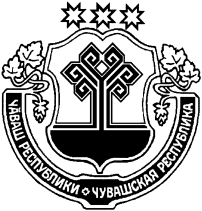 ЧӐВАШ  РЕСПУБЛИКИҪĔРПӰ РАЙОНĔЧУВАШСКАЯ РЕСПУБЛИКА ЦИВИЛЬСКИЙ РАЙОНҪĔРПӰ РАЙОН АДМИНИСТРАЦИЙĔЙЫШӐНУ2017 ç. августӑн 25-мӗшӗ 552 №Ҫӗрпÿ хули АДМИНИСТРАЦИЯЦИВИЛЬСКОГО РАЙОНАПОСТАНОВЛЕНИЕ25 августа 2017 года № 552      г. ЦивильскОб утверждении Перечня актов, содержащих обязательные требования, соблюдение которых оценивается при проведении мероприятий при осуществлении муниципального контроля в области торговой деятельности на территории Цивильского района Чувашской Республики, и Порядка их веденияОб утверждении Перечня актов, содержащих обязательные требования, соблюдение которых оценивается при проведении мероприятий при осуществлении муниципального контроля в области торговой деятельности на территории Цивильского района Чувашской Республики, и Порядка их ведения№Наименование и реквизиты актаКраткое описание круга лиц и (или) перечня объектов, в отношении которых устанавливаются обязательные требованияУказание на структурные единицы акта, соблюдение которых оценивается при проведении мероприятий по контролю <*>1.Федеральный закон от 06.10.2003  131-ФЗ «Об общих принципах организации местного самоуправления в Российской Федерации»Юридические лица, индивидуальные предпринимателист.17.1 2.Федеральный закон от 28.12.2009 N 381-ФЗ "Об основах государственного регулирования торговой деятельности в Российской Федерации"Юридические лица, индивидуальные предприниматели,   являющиеся организаторами ярмарок на территории Цивильского района Чувашской Республики и (или) имеющие нестационарные торговые объекты на земельных участках, в зданиях, строениях сооружениях, находящиеся в муниципальной собственностист.10, ст.11 3.Федеральный закон от 26 декабря 2008  N 294-ФЗ "О защите прав юридических лиц и индивидуальных предпринимателей при осуществлении государственного контроля (надзора) и муниципального контроля"Юридические лица, индивидуальные предприниматели 4.Федеральный закон от 30 декабря 2006 г. № 271-ФЗ «О розничных рынках и о внесении изменений в Трудовой Кодекс Российской Федерации»Юридические лица, индивидуальные предприниматели№Наименование документа (обозначение)Сведения об утвержденииКраткое описание круга лиц и (или) перечня объектов, в отношении которых устанавливаются обязательные требованияУказание на структурные единицы акта, соблюдение которых оценивается при проведении мероприятий по контролю <*> 1.Правила включения нестационарных торговых объектов, расположенных на земельных участках, в зданиях, строениях и сооружениях, находящиеся в государственной собственности, в схему размещения нестационарных торговых объектовПостановление Правительства Российской Федерации от 29.09.2010 №772Юридические лица, индивидуальные предприниматели,     имеющие нестационарные торговые объекты на земельных участках, в зданиях, строениях сооружениях, находящиеся в муниципальной собственности№Наименование документа (обозначение) и его реквизитыКраткое описание круга лиц и (или) перечня объектов, в отношении которых устанавливаются обязательные требованияУказание на структурные единицы акта, соблюдение которых оценивается при проведении мероприятий по контролю <*> 1.Постановление Кабинета Министров Чувашской Республики
от 14 ноября 2012 г. N 481
"Об установлении дополнительных ограничений времени, условий и мест розничной продажи алкогольной продукции на территории Чувашской Республики"Юридические лица, индивидуальные предприниматели 2.Закон Чувашской Республики от 13.07.2010 № 39 «О государственном регулировании торговой деятельности в Чувашской Республике и о внесении изменений в статью 1 Закона Чувашской Республики "О розничных рынках»Юридические лица, индивидуальные предприниматели 3.Постановление Кабинета Министров ЧР от 16.11.2007 № 292 «Об основных требованиях к розничным рынкам в Чувашской Республике»Юридические лица, индивидуальные предпринимателиN.Наименование документа (обозначение)Сведения об утвержденииКраткое описание круга лиц и (или) перечня объектов, в отношении которых устанавливаются обязательные требованияУказание на структурные единицы акта, соблюдение которых оценивается при проведении мероприятий по контролю <*>1.Схема размещения нестационарных торговых объектов на территории Цивильского района Чувашской РеспубликиПостановление администрации Цивильского района Чувашской Республики от 05.08.2016 № 296Юридические лица, индивидуальные предприниматели2.Об утверждении перечня ярмарок в Цивильском районе Чувашской Республике на 2017 годПостановление администрации Цивильского района  Чувашской Республики от  21.11.2016 г. № 494Юридические лица, индивидуальные предприниматели